Социальные сети, используемые в работе.Сетевой комплекс информационного взаимодействия субъектов Российской Федерации в проекте «Мониторинг формирования функциональной грамотности учащихся»: банк заданий для формирования читательской  грамотности  http://skiv.instrao.ru/support/demonstratsionnye-materialya/chitatelskaya-gramotnost.phpцифровые сервисы диагностики и контроля достижений обучающихся:Российская электронная школа;Учи.ру; ЯКласс;Яндекс Учебник и Репетитор;Skysmart: интерактивная тетрадь.Российская электронная школа (РЭШ) - https://resh.edu.ru В РЭШ имеется электронный банк заданий для формирования и оценки функциональной грамотности. На ресурсе перечислены следующие составляющие: Читательская грамотность Естественнонаучная грамотность Креативное мышление Математическая грамотность Финансовая грамотность Глобальные компетенцииРоссийская онлайн-платформа «Учи.ру» – https://uchi.ru/ а Учи.ру есть 3 раздела – «Мои задания из карточек», «Мои задания из упражнений», «Проверочные работы», которые можно использовать для диагностики достижений обучающихся. Сервис Яндекс.Учебник – https://education.yandex.ru/Для подготовки к ОГЭ и ЕГЭ Яндекс.Репетитор – https://yandex.ru/tutor/.Skysmart: интерактивная тетрадь - https://edu.skysmart.ru/2020Активная работа на платформе Учи. ру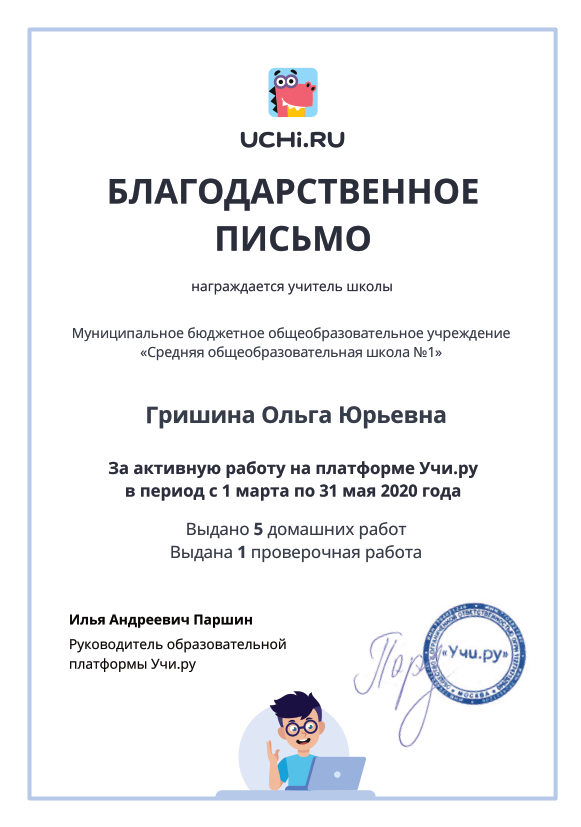 Олимпиада по русскому языку для учащихся 5- 11 классов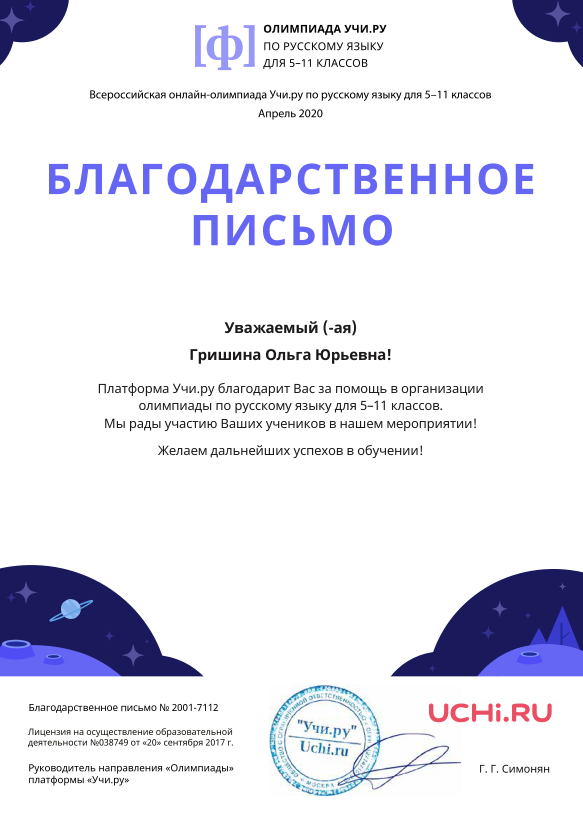 20202021Образовательный марафон «Весеннее пробуждение»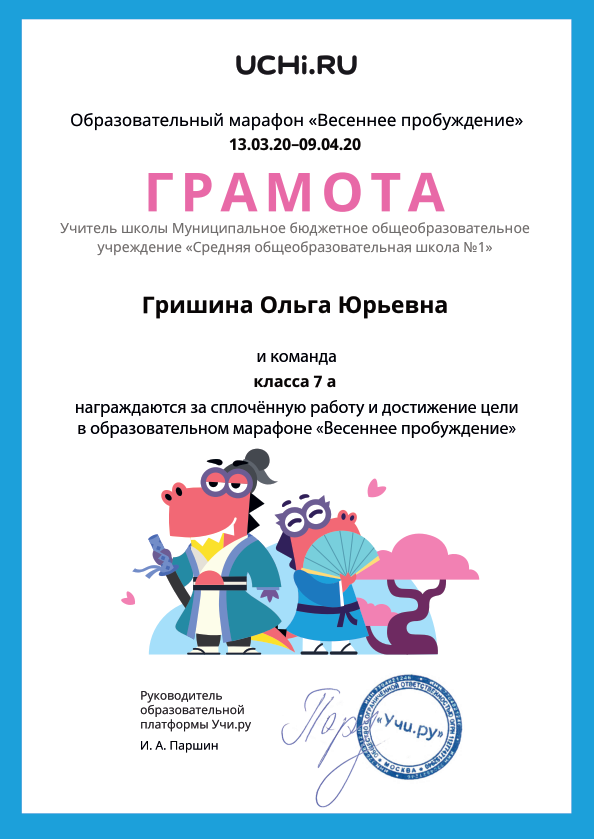 Всероссийская онлайн- олимпиада «Многовековая Югра» для 1- 11 классов, 2021 г.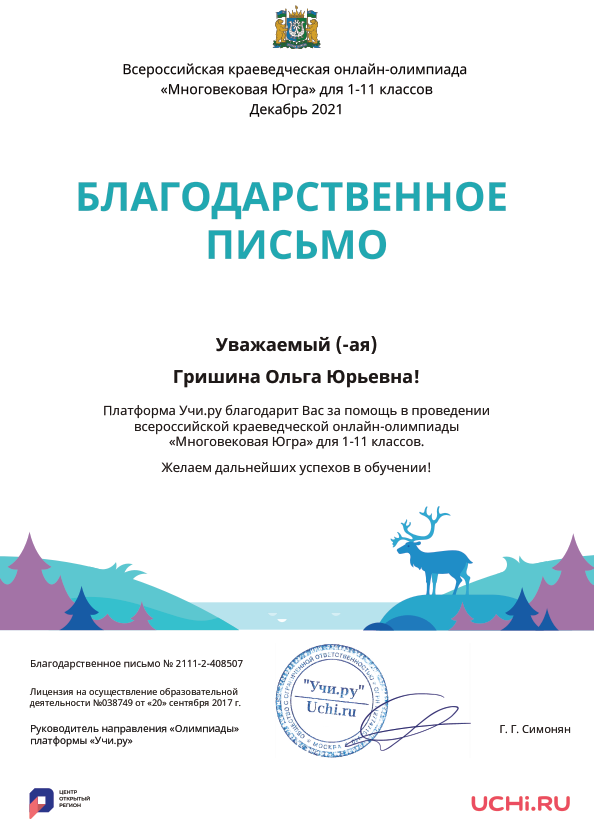 